横須賀芸術劇場　有料広告依頼書提出日　　　　　年　　　　月　　　　日連絡先ご希望の媒体にチェック・記入をして下記へ提出してください。提出先　横須賀芸術劇場広報担当　FAX.046-828-1623お問い合わせ　　TEL.046-828-1602広報誌「横須賀芸術劇場ニュース」への広告など広告ＮＥ広告料金　1枠（Ａ４の1/8ページ 約 ヨコ105mm×タテ74mm、中面に掲載）　　22,000円		　月号希望横須賀芸術劇場での公演チラシを同封	同封料金　1枚5.5円　×　約6,700枚		　月号に同封希望他会場の公演チラシを同封同封料金　1枚11円　×　約6,700枚									　月号に同封希望会報誌「プレミアム倶楽部通信」へのチラシ封入横須賀芸術劇場での公演チラシを同封	同封料金　1枚5.5円　×　約2,500枚		　月号に同封希望他会場の公演チラシを同封同封料金　1枚11円　×　約2,500枚									　月号に同封希望WEBサイトへの広告	広告ＷＰ	広告料金　（ヨコ490px×タテ356px、上部 Pick Upに掲載）　　33,000円		　月希望	広告ＷＢ	広告料金　（ヨコ260px×タテ65px、下部バナーコーナーに掲載）　　16,500円		　月希望ＤＡＴA広報誌「横須賀芸術劇場ニュース」会報誌「プレミアム倶楽部通信」WEBサイト公　演　名公　演　日会　場　名団体名ご担当者名TEL.仕様Ａ4　8ページ　　※4ページの場合あり全ページカラー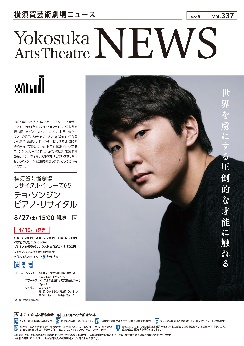 発行日毎月最終金曜日＊4月最終金曜日発行号 は 5月号 となります。＊12月末と1月末については、1月中旬発行（１・２月合併号）になります。発行部数2万部／回配布送付希望者およびチケット購入者へ郵送近隣施設への配架横須賀芸術劇場		横須賀市役所	各行政センター	各コミュニティセンター京急汐入駅		JR横須賀駅	横須賀観光インフォメーション スカナビメルキュールホテル横須賀	ホテルハーバー横須賀	ドブ板ステーション	など送付希望者およびチケット購入者へ郵送近隣施設への配架横須賀芸術劇場		横須賀市役所	各行政センター	各コミュニティセンター京急汐入駅		JR横須賀駅	横須賀観光インフォメーション スカナビメルキュールホテル横須賀	ホテルハーバー横須賀	ドブ板ステーション	など※お申し込みは発行日の前月15日までにお願いします。※スペースの関係でご希望に添えない場合もあります。※お申し込みは発行日の前月15日までにお願いします。※スペースの関係でご希望に添えない場合もあります。※お申し込みは発行日の前月15日までにお願いします。※スペースの関係でご希望に添えない場合もあります。無料掲載チケット代行販売を委託していただいた場合、当方の指定枠に1公演につき1回掲載ただし、券面額3,000円以上の大劇場の公演は2回仕様A4　4ページ　　※2ページの場合あり全ページカラー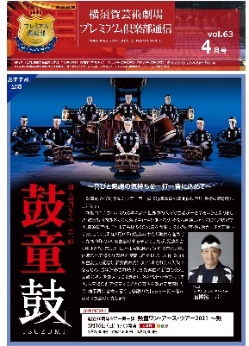 発行日横須賀芸術劇場ニュース発行週の火曜日＊4月発行号 は 5月号 となります。＊12月末と1月末については、1月中旬発行（１・２月合併号）になります。会員約2,300人　　60代・70代中心※お申し込みは発行日の前月15日までにお願いします。※チラシの納品期限は担当から別途ご連絡いたします。（通常発行月の第2週の週末）※チラシはA4またはB5サイズでご納品ください。※お申し込みは発行日の前月15日までにお願いします。※チラシの納品期限は担当から別途ご連絡いたします。（通常発行月の第2週の週末）※チラシはA4またはB5サイズでご納品ください。アドレスhttps://www.yokosuka-arts.or.jp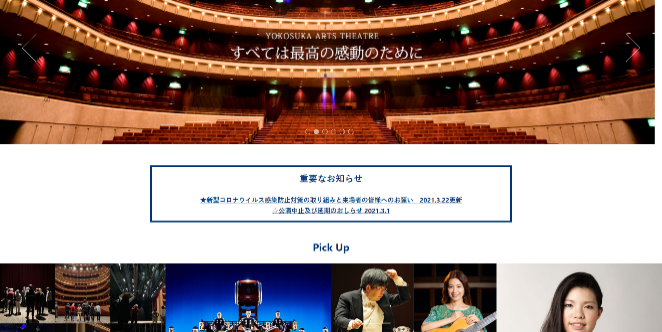 アクセス約10,000～15,000／月※お申し込みは掲載前月15日までにお願いします。※スペースの関係でご希望に添えない場合もあります。※お申し込みは掲載前月15日までにお願いします。※スペースの関係でご希望に添えない場合もあります。